Jack 15 — Oct. 3, 2020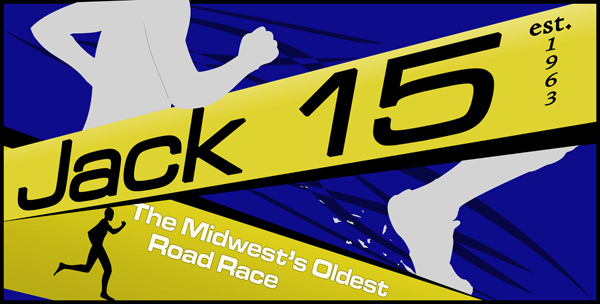 Important runner informationCOVID-19 awarenessBecause of the COVID-19 pandemic, we’ve had make some adjustments to this year’s race — no, we didn’t shorten it or take out any hills — but be aware:• Temperature check — All individual runners and the first runner on the relay team must pass a temperature check on Friday or Saturday at packet pickup. (See below for times and locations.) Temperature must be below 100.4. Runners will be given a wristband after passing the temperature check. The wristband and a facemask is to be worn at the starting line. Race organizers will pick up facemasks when you toss them in the first two blocks of the start. This is a requirement of USA Track and Field, which sanctions and insures our event. • Two starts — The 8:30 a.m. start will be for individual runners with relay teams to start exactly five minutes later. (The clock will be running.) Behind the start line there will be marks to stand on prior to the start. Spacing and two starts will reduce congestion at the race’s most crowded location.• Aid stations — To reduce contact, runners will not be handed drinks. Please grab your own glass off the table and move away to allow others access.• Post-race refreshments — A preassembled food bag will be on tables near the finish line. No smorgasbord this year or cookies or oranges on the course.• Kids race — Canceled to decrease congregating near the finish line.• Awards — No formal assembly, but some awards will be given shortly after runners finish. (See results and prizes below.)Packet pickup• Friday, Oct. 2 — 4-7 p.m. at SDSU's Sanford-Jackrabbit Athletic Center off of Jackrabbit Avenue (enter at the southeast doors. Look for the Jack 15 banner).• Saturday, Oct. 3 — 7 to 8:15 a.m. in White. Use the east entrance of the Deubrook High School gym (two blocks west and one block south of starting line).If you’re not runningThe race is run on County Road 25, a paved road going south out of White; County Road 8, a dirt and paved road going west towards Medary Avenue (old Highway 77), which runs to the finish line. There is virtually no shoulder on Road 25 and the course will be crowded at this point. Please consider waiting a few miles before cheering on your runner. If you’re transporting relay runners, please drop off the runner at Mile 3 and head to Road 8 (about 3 ½ miles). There is a  gentle shoulder on the north side to park and cheer on your team. Amenities• Aid stations at miles 3.5, 6, 9, 12 and 14.5 with water and Powerade. • Porta-potties by funeral home near the starting area and near mile 8. Restrooms at the end of the race are available in Pugsley Hall — directly south of the finish line, use east entrance—and the South Dakota Art Museum (after 10 a.m.)• Bag drop at the school and near the start line. Taken to refreshments area at finish.• Showers available at the SDSU Wellness Center, northeast of finish line. Runners must furnish own towels. Parking available in the north lot.Race start• 8:30 a.m.  for individual entries, 8:35 a.m. for relay teams. Those in need of an early start should contact race director.Transportation• Traffic will be controlled at the Highway 30 and Highway 14 intersections. All roads on the course remain open to traffic.• Buses from two Brookings churches will leave from the Campanile (finish line) to the starting line at 7 and 7:45 a.m.• No transportation provided between relay exchange points.Results and prizes:• Individuals: The top three placers male and female, open and masters, will receive their awards shortly after they finish. Certificates for the top three placers in age groups, male and female, will be sent via email. • Relay teams: Champions for male, female and coed in each relay division will receive their complimentary T-shirts shortly after they finish.• Full results will be posted later in the weekend at PrairieStriders.net & raceentry.com.Proceeds:• Race proceeds help fund the Prairie Striders/Phil LaVallee Scholarship, which goes to an SDSU distance runner. Race directors: Dave Graves, 651-4361; Paul Ekern, 695-8102, Brett Pettigrew, 999-0907. Thank you, sponsors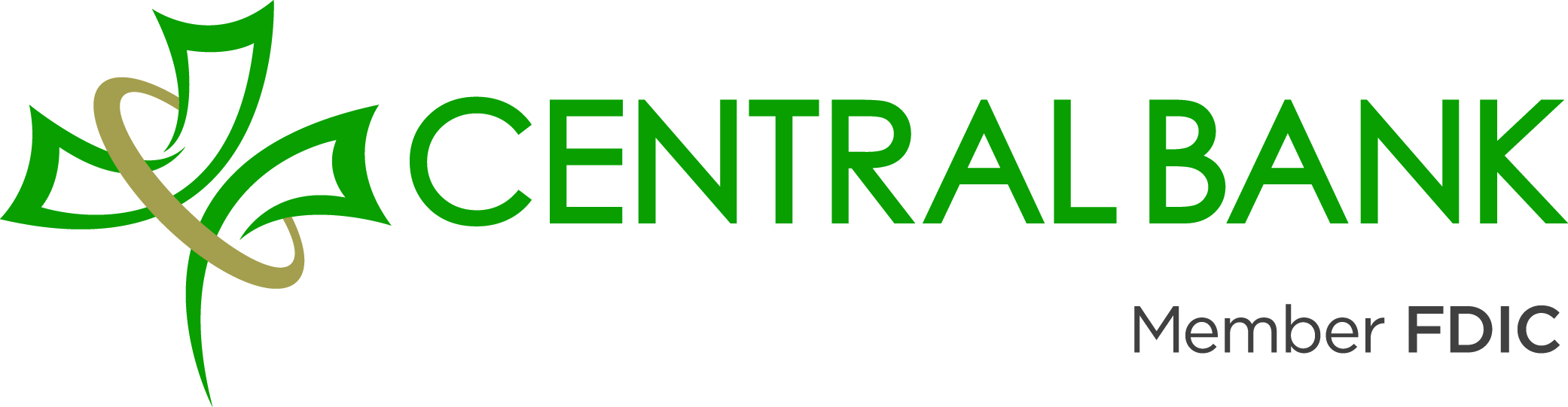 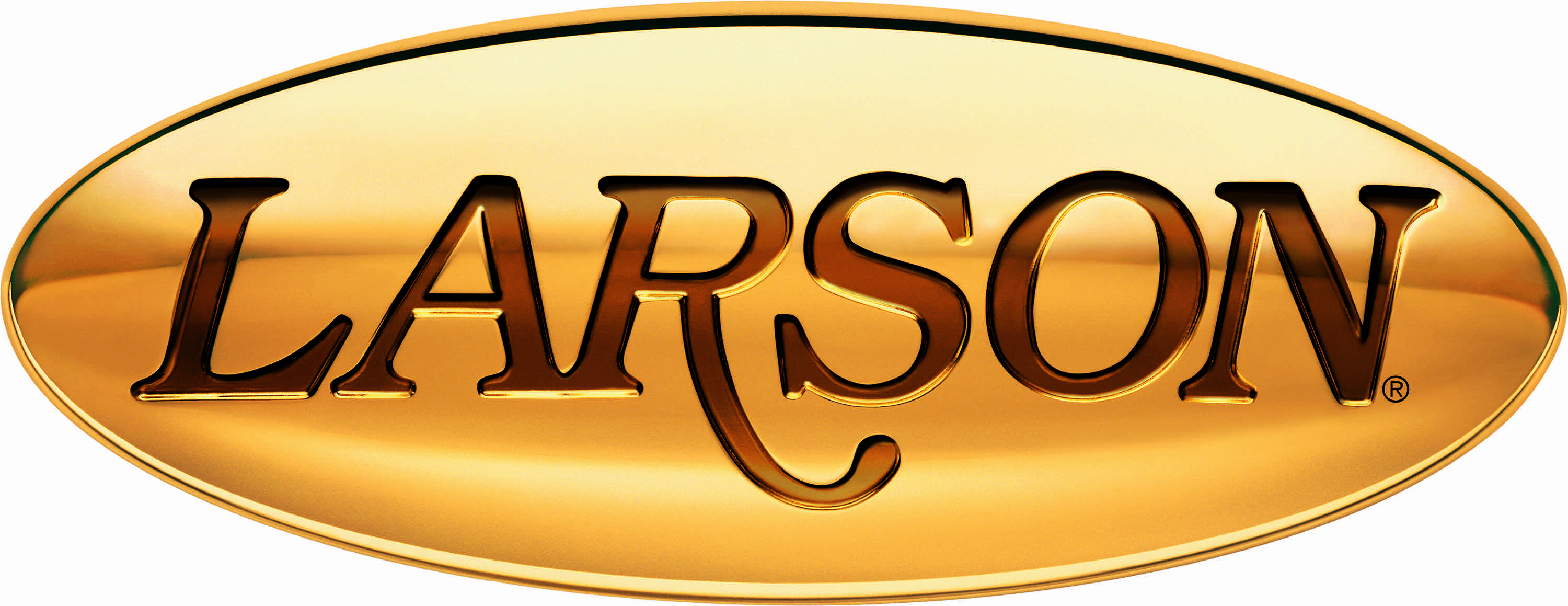 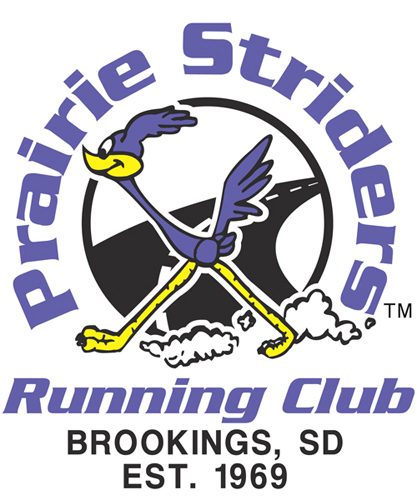 